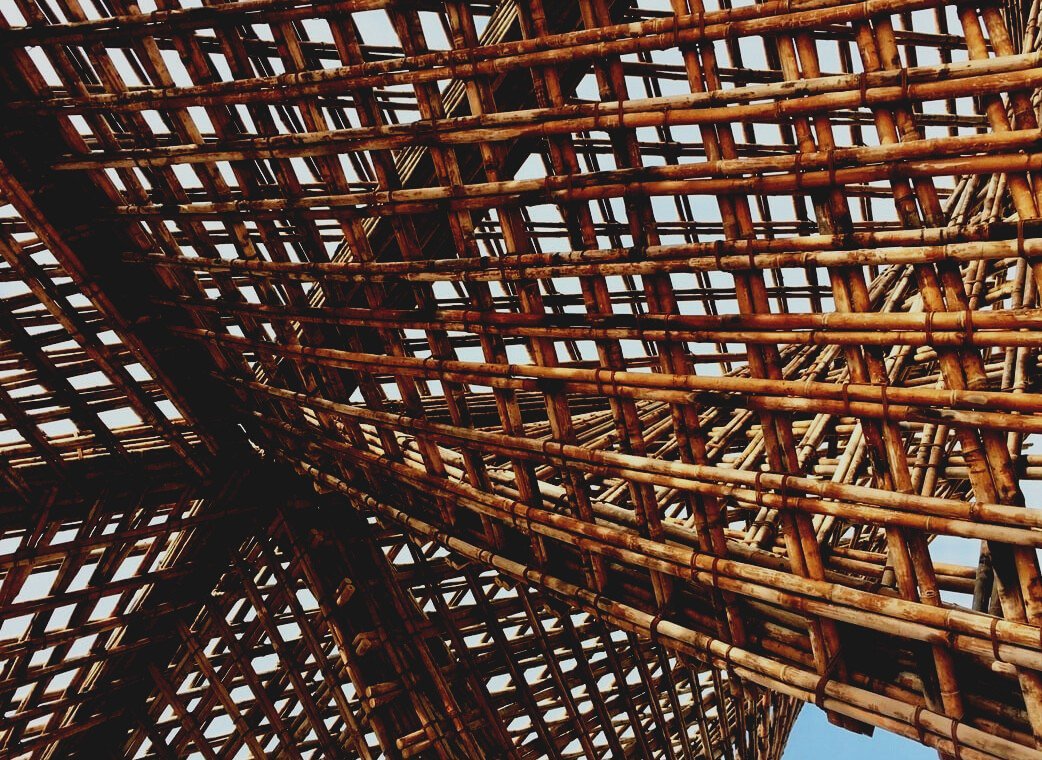 SisällysUsein kysytyt kysymyksetKysymys: Mitä kunnostaminen tarkoittaa?Vastaus: Rakennuksen laatutason ja toimivuuden parantamista.Kysymys: Mitä rekonstruktointi tarkoittaa?Vastaus: Rakennuksen saneerausta, viimeistelyä tai pintakäsittelyä säilytettyjen asiakirjojen perusteella.MonivalintakysymyksetPuu soveltuu korjausrakentamiseennopean ja kuivan rakennustavan, helpon kiinnityksen ja materiaalin keveyden ansiosta.koska puu on edullinen, kestävän kehityksen mukainen ja estää tuulen ja siten epämiellyttävän vetoisuuden muodostumisen talossa.koska sitä on helppo käsitellä vuodenajasta riippumatta.Jos työmaalla löydetään purkutyön yhteydessä tunnistamatonta materiaalia,Viranomaiset on hälytettävä työmaalle ja työt keskeytetään.purkutyö keskeytetään, materiaali tunnistetaan ja puretaan sen sisältämien aineiden edellyttämällä tavalla.purkutyöt voivat jatkua suunnitelmien mukaan.TapaustutkimuksetTapaustutkimus 1Metsät vaikuttavat maapallon ilmastoon. Hiili tulee ilmakehän hiilidioksidista, minkä vuoksi maailman metsät toimivat suurena hiilinieluna ja hillitsevät kasvihuoneilmiöitä ja ilmaston lämpenemistä. Hiili on sitoutunut paitsi puihin myös puutuotteisiin ja -rakenteisiin. Esimerkiksi hirsitalo voi varastoida hiiltä jopa useita satoja vuosia. Ympäristötehokkuudella ja elinkaaritaloudella ei ole vielä ratkaisevaa vaikutusta julkisen rakentamisen päätöksentekoon. Mieti ja esitä mahdollisia syitä.